INDICAÇÃO Nº 4922/2017Indica ao Poder Executivo Municipal a agilização na entrega de resultado de exames de Papanicolau às pacientes atendidas nas unidades de saúde do município.Excelentíssimo Senhor Prefeito Municipal, Nos termos do Art. 108 do Regimento Interno desta Casa de Leis, dirijo-me a Vossa Excelência para indicar que, por intermédio do Setor competente, seja agilizada a entrega de resultados de exames de Papanicolau às pacientes atendidas nas unidades de saúde do município.Justificativa:                     Temos recebido reclamações de pacientes que fizeram o exame de Papanicolau há meses e até o momento não tiveram acesso ao resultado e precisam retornar ao médico para consulta. Uma paciente da UBS do Jardim das Orquídeas fez o exame em novembro de 2016 e não recebeu o resultado até agora. Uma paciente do Centro de Saúde aguarda há, 1,4 ano, o resultado do exame e também não tem o diagnóstico.                       Plenário “Dr. Tancredo Neves”, em 30 de maio de 2017.José Antonio Ferreira“Dr. José”-vereador-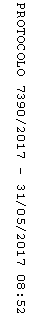 